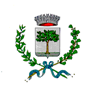 COMUNE  DI  MARENEUFFICIO  TECNICOtel. 0172-742029   -  fax. 0172-742455AVVISO PUBBLICO PER INDAGINE DI MERCATO AL FINE DELL’AFFIDAMENTO DEL SERVIZIO DI SGOMBERO NEVE STAGIONI INVERNALI 2018/19 – 2019/20, VIE E AREE PUBBLICHE DEL CONCENTRICO E TRATTAMENTI ANTIGHIACCIO SULL’INTERA RETE STRADALE COMUNALE.IL RESPONSABILE DELL’AREA SERVIZI TECNICIIn esecuzione di quanto stabilito con:Deliberazione della Giunta Comunale n. 83 del 31.07.2018, con la quale sono stati forniti indirizzi all’Ufficio Tecnico in merito all’affidamento del servizio”;RENDE NOTOChe è intenzione dell’Amministrazione del Comune di Marene procedere all’affidamento del SERVIZIO DI SGOMBERO NEVE E TRATTAMENTI ANTIGHIACCIO” per le stagioni invernali 2018/19 – 2019/20, mediante la procedura prevista dall’art. 36, comma 2 lett. a) del D.lgs. 36/2006 e s.m.i., affidamento diretto previa indagine di mercato mediante acquisizione di preventivi di spesa, con aggiudicazione al prezzo più basso.Le prestazioni richieste prevedono lo spazzamento della neve in tutte le vie, le piazze e le aree pubbliche del concentrico compresi cortili di edifici pubblici, Cimitero e marciapiedi, l’eventuale rimozione di cumuli di neve dopo le operazioni di cui sopra nel caso d’ingombro e problematiche di disgelo e i trattamenti antighiaccio mediante spargimento di sabbia mista a sale, forniti direttamente dal Comune, su tutte le strade e aree pubbliche comunali sia esse comprese nel concentrico che in zone esterne ad esso, secondo quanto indicato nel seguente prospetto:Si evidenzia che l’affidamento dello sgombero neve nelle strade extraurbane, trattandosi di viabilità pertinente alla zona rurale, sarà affidato a imprese Agricole singole o associate, aventi sede in Marene o nei Comuni confinanti, avendo stabilito l’Amministrazione di procedere ai sensi di quanto disposo dall’art. 15 del D.lgs. 18/5/2001, n. 228.La partecipazione alla procedura d’affidamento delle prestazioni inerenti i trattamenti antighiaccio mediante spargimento con apposita attrezzatura (sabbiatrice su autocarro), di sabbia mista a sale su tutte le strade di competenza del Comune di Marene sia urbane che extraurbane  come da elenco di cui sopra e lo sgombero neve per le sole vie, le piazze e le aree pubbliche del concentrico compresi cortili di edifici pubblici, Cimitero e marciapiedi, è aperto a tutti gli operatori in possesso dei requisiti di carattere generale di cui all’art. 80 del D.lgs. 50/2016 e dei seguenti altri requisiti:disponibilità di idonea attrezzatura consistente in almeno n. 4 mezzi dotati di vomere o lama frontale potenza superiore a 75 HP;disponibilità di n. 1 autocarro a due/tre assi dotato di apposita attrezzatura spargi sabbia-sale (detti materiali sono forniti direttamente dal Comune) e di n. 1 pala gommata o terna per il carico della sabbia o del sale occorrenti;disponibilità di una struttura debitamente attrezzata, ad una distanza stradale non superiore a km. 15 dal concentrico di Marene (riferimento sede Municipale, Via Stefano Gallina, 45), per il ricovero dei mezzi da utilizzare nell’espletamento del servizio, di depositi e di aree sufficienti allo stoccaggio dei materiali occorrenti per i trattamenti antighiaccio forniti dall’Amministrazione appaltante ciò al fine di garantire un rapido inizio delle operazioni di sgombero neve e trattamento antighiaccio e un adeguato monitoraggio dell’evolversi di situazioni per prevenire eventi meteorologici improvvisi e di forte intensità;aver già effettuato, in passato, servizi analoghi a quello in oggetto per Enti pubblici;essere iscritti al MEPA, al BANDO “Prestazione di Servizi alle Pubbliche Amministrazioni” PER L’ABILITAZIONE DEI FORNITORI alla Categoria “Servizi di Pulizia delle strade e servizi invernali” ai fini della partecipazione al MERCATO ELETTRONICO DELLA PUBBLICA AMMINISTRAZIONE”, dovendo essere la procedura d’affidamento esperita mediante la piattaforma CONSIP.Si prevede la remunerazione del servizio sulla base di una parte fissa invariabile a titolo di rimborso spese di assicurazione ed ammortamento attrezzature, di una parte variabile a misura, correlata al costo orario dei mezzi e della manodopera impiegati per l’espletamento dei servizi.Nel seguente prospetto vengono indicati per ciascun lotto i relativi valori della parte fissa, e gli importi orari a base di gara (da scontare in sede d’offerta) per la parte a misura (i costi sono onnicomprensivi di ogni onere per il funzionamento e la conduzione dei mezzi) oltre al valore complessivo presunto dei contratti esclusa IVA.Gli operatori economici in possesso sei suddetti requisiti, interessati a ricevere l’invito a formulare offerta, dovranno far pervenire la loro manifestazione d’interesse entro il termine di giorni 15 dalla data di pubblicazione del presente avviso e cioè entro il 16.10.2018.La modulistica per effettuare la propria manifestazione d’interesse è resa disponibile insieme alla pubblicazione del presente avviso sull’Albo pretorio online comunale e nella sessione Amministrazione Trasparente – Bandi e Contratti sul sito istituzionale del Comune di Marene.Per quanto non espressamente previsto nel presente avviso si rinvia alle norme vigenti in materia di appalti.Marene li, 01.10.2018.                                                                                     IL RESPONSABILE DELL’AREA                                                                                                  SERVIZI TECNICI                                                                                                Geom. Valerio PRIORA                                                                                                                                                              Firmato digitalmenteINFORMATIVA AI SENSI DEL REGOLAMENTO EUROPEO 2016/679 IN MATERIA DI PRIVACY.Si informa che, per le finalità di cui al presente avviso, questo Comune entrerà in possesso di Vostri dati, direttamente o tramite terzi, qualificati come personali dal (G.D.P.R. - General Data Protection Regulation).Secondo la normativa indicata, tale trattamento sarà improntato ai principi di correttezza, liceità, trasparenza e di tutela della riservatezza e diritti degli operatori economici interessati alla procedura.Ai sensi dell'articolo 13 del G.D.P.R. 2016/679, pertanto, si forniscono le seguenti informazioni.Natura dei dati trattati: trattiamo i dati anagrafici, fiscali e di natura economica necessari allo svolgimento della procedura di scelta dell’affidatario dei lavori in oggetto e, nel caso, per i successivi rapporti contrattuali.I dati sono trattati senza il preventivo consenso espresso (art. 24 lett. a, b, c Codice Privacy e art. 6 lett. b, del G.D.P.R.), solo ed esclusivamente per le seguenti finalità di servizio in merito alle procedure precontrattuali, contrattuali e fiscali: adempiere agli obblighi di legge, di regolamento, da normativa comunitaria o da un ordine dell'Autorità o per esercitare i diritti del Titolare, ad esempio il diritto di difesa in giudizio.Potrebbero anche essere trattati dati qualificabili come particolari o di natura giudiziaria (artt. 9 e 10 del G.D.P.R.), dati per i quali viene richiesto l’esplicito consenso ai soggetti interessati.Finalità del trattamento e durata: i dati trasmessi nell’ambito della procedura, vengono trattati per tutta la durata del rapporto contrattuale ed anche successivamente, per esigenze contrattuali e connessi adempimenti di obblighi legali, fiscali, di trasparenza e per un'efficace gestione dei rapporti finanziari, operazioni indicate all'art. 4 Codice Privacy e all'art. 4 n. 2) G.D.P.R.Il Titolare tratterà i dati personali per il tempo necessario per adempiere alle finalità di cui sopra e comunque per non oltre 10 anni dalla cessazione del rapporto per le finalità di servizio.Modalità del trattamento: Il trattamento sarà effettuato sia con strumenti manuali e/o informatici e telematici con logiche di organizzazione ed elaborazione strettamente correlate alle finalità stesse e comunque in modo da garantire la sicurezza, l'integrità e la riservatezza dei dati stessi, esclusi quelli che per motivi di trasparenza devono essere resi pubblici, nel rispetto delle misure organizzative, fisiche e logiche previste dalle disposizioni vigenti.Obbligo o facoltà di conferire i dati: per quanto concerne i dati che siamo obbligati a conoscere, al fine di adempiere agli obblighi previsti da leggi, il loro mancato conferimento da parte dei soggetti interessati, comporta l'impossibilità di instaurare o proseguire il rapporto, nei limiti in cui tali dati sono necessari all'esecuzione dello stesso.Ambito di conoscenza dei dati: le seguenti categorie di soggetti possono venire a conoscenza dei dati trasmessi, in qualità di responsabili o incaricati del trattamento, nominati dalla scrivente Amministrazione, titolare del trattamento: dirigenti, amministratori e sindaci; uffici di segreteria interni; addetti alla contabilità anche esterni all’organizzazione dell’Ente (centro elaborazione paghe), addetti alla conduzione di servizi, amministratori. Comunicazione e diffusione: i dati contenuti in atti amministrativi quali il conferimento dell’incarico in oggetto saranno resi pubblici in adempimento alle vigenti normative sulla trasparenza.I dati conferiti nell’ambito della procedura d’affidamento in oggetto potranno da noi essere comunicati, per quanto di loro rispettiva e specifica competenza, ad Enti ed in generale ad ogni soggetto pubblico o privato rispetto al quale vi sia per noi obbligo (o facoltà riconosciuta da norme di legge o di normativa secondaria o comunitaria) o necessità di comunicazione, nonché a soggetti nostri consulenti, nei limiti necessari per svolgere il loro incarico presso la nostra organizzazione, previo nostra lettera di incarico che imponga il dovere di riservatezza e sicurezza.I diritti dei soggetti interessati alla procedura: nella qualità di interessati, sussistono i diritti di cui all'art. 7 Codice Privacy e art. 15 G.D.P.R. e precisamente i diritti di:ottenere la conferma dell'esistenza o meno di dati personali di competenza, anche se non ancora registrati, e la loro comunicazione in forma intelligibile; ottenere l'indicazione:dell'origine dei dati personali;delle finalità e modalità del trattamento;della logica applicata in caso di trattamento effettuato con l'ausilio di strumenti elettronici;degli estremi identificativi del titolare, dei responsabili e del rappresentante designato ai sensi dell'art. 5, comma 2 Codice Privacy e art. 3, comma 1, G.D.P.R.;dei soggetti o delle categorie di soggetti ai quali i dati personali possono essere comunicati o che possono venirne a conoscenza in qualità di rappresentante designato nel territorio dello Stato, di responsabili o incaricati;ottenere:l'aggiornamento, la rettificazione ovvero l'integrazione dei dati;la cancellazione, la trasformazione in forma anonima o il blocco dei dati trattati in violazione di legge, compresi quelli di cui non è necessaria la conservazione in relazione agli scopi per i quali i dati sono stati raccolti o successivamente trattati;l'attestazione che le operazioni di cui alle lettere a) e b) sono state portate a conoscenza, anche per quanto riguarda il loro contenuto, di coloro ai quali i dati sono stati comunicati o diffusi, eccettuato il caso in cui tale adempimento si rivela impossibile o comporta un impiego di mezzi manifestamente sproporzionato rispetto al diritto tutelato;opporsi, in tutto o in parte:per motivi legittimi al trattamento dei dati personali che riguardano i soggetti interessati, ancorché pertinenti allo scopo della raccolta;al trattamento di dati personali che riguardano i soggetti interessati, a fini di invio di quanto segue che peraltro non risulta di competenza comunale: materiale pubblicitario o di vendita diretta o per il compimento di ricerche di mercato o di comunicazione commerciale, mediante l'uso di sistemi automatizzati di chiamata senza l'intervento di un operatore mediante email e/o mediante modalità di marketing tradizionali mediante telefono e/o posta cartacea.Ove applicabili, avrete altresì i diritti di cui agli artt. 16-21 G.D.P.R. (Diritto di rettifica, diritto all'oblio, diritto di limitazione di trattamento, diritto alla portabilità dei dati, diritto di opposizione), nonché il diritto di reclamo all'Autorità Garante. in qualsiasi momento potrete ottenere conferma dell'esistenza o meno di dati personali che Vi riguardano e la comunicazione di tali dati e delle finalità su cui si basa il trattamento. Inoltre, potrete ottenere la cancellazione, la trasformazione in forma anonima o il blocco dei dati trattati in violazione di legge, nonché l'aggiornamento, la rettificazione o, qualora sussista un Vostro interesse in merito, l'integrazione dei dati. Potrete opporvi, per motivi legittimi, al trattamento stesso.Vi chiediamo cortesemente di segnalare tempestivamente all'Ufficio di riferimento del nostro Ente ogni eventuale variazione dei Vostri dati personali in modo da poter ottemperare all'art. 11, lettera (c) della suddetta normativa, che richiede che i dati raccolti siano esatti e, quindi, aggiornati.Titolare e responsabile del trattamento: titolare del trattamento è il Comune di Marene con sede in Via Stefano Gallina 45 12030 MARENE (CN), in persona del Sindaco pro-tempore Roberta BARBERO.Il Responsabile del Trattamento, cui è possibile rivolgersi per esercitare i diritti e/o per eventuali chiarimenti in materia di tutela dati personali è raggiungibile all'indirizzo PEC marene@cert.ruparpiemonte.it.Nell'ipotesi in cui il trattamento possa riguardare anche dati definiti "particolari" dal G.D.P.R., dati la cui acquisizione è necessaria al fine dell'adempimento di determinati obblighi, Vi chiediamo il consenso al trattamento dei Vostri dati personali.Si precisa che l'eventuale diniego del consenso renderebbe difficile/impossibile la conclusione degli atti determinativi e contrattuali da porre in essere.PRESTAZIONIZONASTRADE INTERESATELUNGHEZZA STRADE(approssimativa)mlSolo trattamenti antighiaccioValleVia Valle dal confine con Cavallermaggiore a Via G. Marconi1.517Via Pilone Valle da strada S.P. 165 a borgata Valle1.522Via Pascheretto Valle da S.P. 165 a Via Pilone Valle1.480Solo trattamenti antighiaccioFamolassiVia Famolassi dall’incrocio con via Marconi attraversando la S.P. n. 662 sino all’incrocio con Via Ramè1.483Solo trattamenti antighiaccioRamè, S. Antonio, Costa Trucchi, Tetti BottaVia Palazzo Ramè da Via S. Antonio sino a Ramè proseguendo sino a Cascina Martinetto S. Antonio2.320Via S. Antonio da rotatoria S.P. 662 sino a Canaposo compreso accesso a S.P. 1654.020Via Costa Trucchi tutti i rami  422Via S. Antonio Giacconi  530Via Costa sino al confine con Cervere1.124Via Tetti Botta  284Solo trattamenti antighiaccioSperinaBergaminottoVia Sperina Bassa dall’’incrocio con Via Bosco sino all’incrocio con Via CavallermaggioreVia Bergaminotto da incrocio Via Bosco a S.P. 662)1.503Via Sperina Alta dall’incrocio con Via Cavallermaggiore sino alla cascina Miolano1.255Via Madonna del Pilone dal Pilone votivo sino all’incrocio con Via Chiesa Vecchia1.225Raccordo Pilone S.P. 165 Reale  215Via Bergaminotto da incrocio Via Bosco a S.P. 6621.500Solo trattamenti antighiaccioMalpensataVia Malpensata dall’incrocio con Via Pallavicino al confine con il territorio di Savigliano1.000Solo trattamenti antighiaccioZone varieVia Cavallermaggiore dal confine con Cavallermaggiore a Via Chiesa Vecchia2.560Via Fossano dal sottopasso S.P. 662 al confine con Cervere3.420Via San Vincente  304Via San Bernardo  320Via Mondini  210Via Canaposo Moglia da incrocio con Via Fossano a incrocio con Via Roma concentrico3.161Via Basalussotto1.600Via Baratà  236Via Tetti Racca da incrocio con via Moglia a cascina Argula1.185Via Altenasso  400Via Bosco da Via Pellaverne a confine con Savigliano4.287Via Mallone da incrocio con Via Bosco a incrocio con Via Cavallermaggiore1.818Trattamenti antighiaccio e sgombero neveConcentrico MareneTutte le vie, le piazze e le aree pubbliche del concentrico compresi cortili di edifici pubblici, Cimitero e marciapiedi.==QUOTA FISSA(rimborso spese e ammortamento.)MEZZO DOPERACOSTO ORARIO BASE(da scontare)€/oraIMPORTO  PRESUNTO CONTRATTO(compresi oneri sicurezza - esclusa IVA)€€ 6.000,00Mezzi d’opera per sgombero neve (pale meccaniche, trattori ecc.)69,0039.900,00Autocarro ribaltabile per movimentazione cumuli di neve per trasporto in aree di stoccaggio69,00Pala meccanica caricatrice per movimentazione cumuli di neve per trasporto in aree di stoccaggio € 60,00/ora più IVA69,00Autocarro dotato di spargi sale/sabbia (escluso il materiale da spargere fornito direttamente dal Comune) € 88,00/ora più IVA100,00Mini pala per sgombero neve marciapiedi e piccole aree67,00Manodopera per spalatura manuale della neve, in qualsiasi orario di lavoro, compresi i giorni festivi, per ciascun addetto € 32,00/ora più IVA33,50